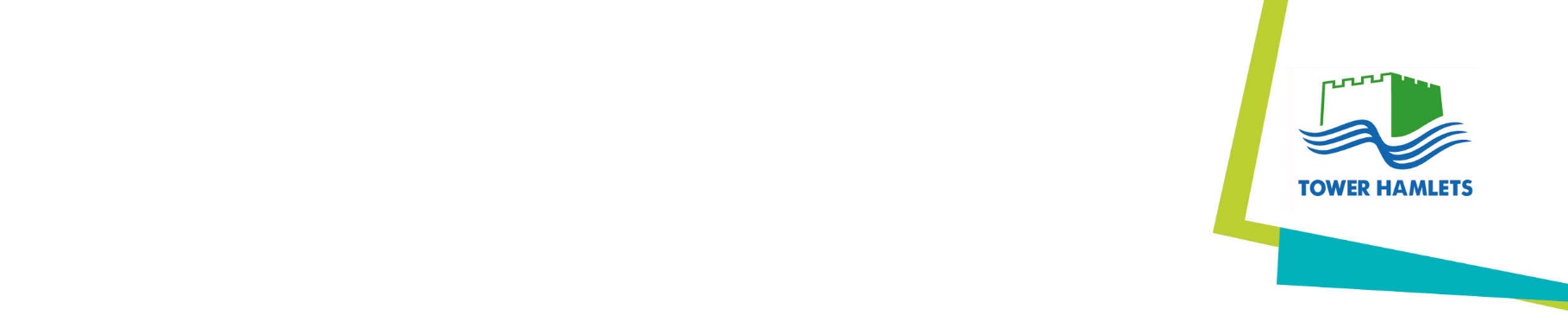 _________________________Schedule 9b - Freedom of Information_________________________FORHAC5901 Sanctuary Scheme ProjectFREEDOM OF INFORMATION SCHEDULEInformation considered exempt from Freedom of Information requests:1.	Any information supplied, which the Tenderer considers may be potentially exempt from disclosure under the Freedom of Information Act 2000 MUST be set out in this section.2.	Any information not contained in this section will be subject to disclosure without any prior consultation.3.	The information considered to be exempt must be referred to in the table below; this could be a whole section of the documentation provided, a clause or paragraph in the documentation provided.4.	The Tenderer should set out in this section of the Tender documents to be returned, that information which it considers to be exempt from disclosure, the reason for non-disclosure, the exemption that might be applicable and the time period for which this information should be considered to be exempt.5.	The Tenderer acknowledges nevertheless that any information contained within this section is indicative only and the Authority may nevertheless be required to disclose such information under the FOIA or the EIR. The Tenderer should also include in this section the name and contact details of a link person who will be able to handle Freedom of Information requests.None of the information submitted is considered exempted   Exempted Information (cross reference to Tender)Reasons for ExemptionExemption to be AppliedTime Period for Exemption